SMLOUVA O DÍLO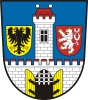 číslo smlouvy objednatele :	………………..číslo smlouvy objednatele :	………………..uzavřená dle ustanovení §  následujících zákona č. 89/2012 Sb., občanského zákoníku (dále jen „občanský zákoník“)Smluvní stranyObjednatel:	Město Český Brod	se sídlem:	Husovo náměstí 70, 282 01 Český Brod	zastoupený: 	Bc. Jakubem Nekolným, starostou města	IČ:	00235334	DIČ:	CZ00235334	Bankovní spojení:	Komerční banka, a.s.	číslo účtu:	9294910237/0100	Osoba oprávněná jednat ve věcech smluvních:	Bc. Jakub Nekolný, starosta města	Osoba oprávněná jednat ve věcech technických:	Marie Přistoupilová, investiční referentdále jen „objednatel“aZhotovitel:		se sídlem:		zastoupený/jednající:		IČ:		DIČ:		Bankovní spojení:		číslo účtu:		Osoba oprávněná jednat ve věcech smluvních:		Osoba oprávněná jednat ve věcech technických:	dále jen „zhotovitel“Níže uvedeného dne, měsíce a roku se shora uvedené smluvní strany ve vzájemné shodě dohodly na následujícím textu smlouvy o dílo.Článek I. Předmět smlouvyPředmětem veřejné zakázky je vyhotovení projektové dokumentace opravy střechy na budově domova pro seniory Anna v Českém Brodě.Předmět zakázky zahrnuje:Projektovou dokumentaci pro výběr zhotovitele stavby a pro provádění stavby (realizační dokumentace) s podrobnou specifikací všech zařízení a materiálů vytyčovacím výkresem a zapracováním všech požadavků dotčených osob a organizací. Součástí tohoto stupně projektové dokumentace DPS bude i vypracovaná část DIO, vč. jejího odsouhlasení.Odpovídající soupisy prací a dodávek s výkazy výměr, položkové rozpočty stavebních objektů v aktuální cenové úrovni v době odevzdání PD.Provedení autorského dozoru v době realizace stavby dle zhotovené a předané projektové dokumentace pro provádění stavby. Autorský dozor bude prováděn na výzvu objednatele. Pokud si objednatel autorský dozor nevyžádá nejdéle do 5 let od podpisu smlouvy o dílo, mají obě strany dle smlouvy právo od této části zakázky odstoupit. Pro potřeby ocenění zakázky je předpokládán výkon autorského dozoru v rozsahu 20 hodin a hodinová sazba zahrnuje veškeré náklady na výkon autorského dozoru (dopravu, prac. pomůcky a jiné).Zakázka bude obsahovat tyto části:Dokumentace pro výběr zhotovitele stavby a pro provádění stavby bude zpracována v rozsahu dle vyhlášky č. 499/2006 Sb., o dokumentaci stavebzajištění vstupních podkladů, ověření skutečného stavuzaměření a digitalizace dostupné části krovustavebně architektonická část – architektonicko-stavební řešení (stavební část) – pro potřeby rekonstrukce střechystavebně architektonická část – stavebně konstrukční řešení (statika)stavebně architektonická část – architektonicko-stavební řešení (stavební část) – pro potřeby TZB:kotelnastrojovna VZTstavebně technický průzkum (STP) pro ověření únosnosti strojovny VZTstavebně technický průzkum (STP) pro ověření únosnosti kotelnystavebně architektonická část – stavebně konstrukční řešení (statika) pro potřeby TZB:kotelnastrojovna VZTpožárně bezpečnostní řešení (PBŘ) vyjádření, schválení navrženého řešení vztažené k rekonstrukci střechypožárně bezpečnostní řešení (PBŘ) vyjádření, schválení navrženého řešení vztažené k výměně plynových kotlůpožárně bezpečnostní řešení (PBŘ) vyjádření, schválení navrženého řešení vztažené k VZTtechnika prostředí staveb – zařízení vzduchotechniky (VZT):návrh vzduchotechniky v 1. patře objektu + řešení problému, že se nové VZT jednotky nevejdou do plánovaných prostornucené větrání kuchyně a jídelnypodtlakové větrání pokojů a sociálního zařízenítechnika prostředí staveb – zařízení zdravotně technických instalací (ZTI), kanalizace a vodovod pro potřeby VZT (dopojení ZTI do VZT)technika prostředí staveb – zařízení silnoproudé elektrotechniky pro potřeby VZT (dopojení EL do VZT)technika prostředí staveb – zařízení pro řešení spínání VZTtechnika prostředí staveb – zařízení pro vytápění – výměna plynových kotlů:posouzení velikosti stávajícího zdroje vůči spotřebám, velikosti objektu, spotřebě TVpřípadná úprava velikosti topného zdroje v závislosti na spotřebách a návrh kotlůodhad investičních nákladů na kotelnutechnika prostředí staveb – zařízení pro vytápění – výměna plynových kotlůtechnika prostředí staveb – zařízení pro vytápění – návrh odkouřenítechnika prostředí staveb – zařízení zdravotně technických instalací (ZTI), kanalizace pro potřeby kotelnytechnika prostředí staveb – zařízení zdravotně technických instalací (ZTI), vodovod včetně návrhu zásobníku TV pro potřeby kotelnytechnika prostředí staveb – zařízení silnoproudé elektrotechniky pro potřeby kotelny – vlastní rozvaděč pro kotelnu, napájení kotlů, čerpadel a osvětlení kotelnytechnika prostředí staveb – zařízení pro měření a regulaci (MAR) kotelnytechnika prostředí staveb – zařízení pro zabezpečení kotelny III. kategorietechnika prostředí staveb – provozní větrání kotelnytechnika prostředí staveb – rozvod plynu k plynovým kotlům včetně detailu měření dle technických podmínek připojenítechnika prostředí staveb – zařízení silnoproudé elektrotechniky – bleskosvodtechnika prostředí staveb – zařízení silnoproudé elektrotechniky pro výměnu elektro v 1. patře:výpočet umělého osvětlenízásuvky, osvětlenítechnika prostředí staveb – zařízení silnoproudé elektrotechniky pro výměnu elektro v 1. patře:elektro slaboproud (data, TV)zabezpečení (invalida) v koupelnách – případně příprava pro možné osazenívýpočet řízení rizik technika prostředí staveb – zařízení pro měření a regulaci (MAR) pro výměnu elektro v 1. patře:ventilátory v koupelnáchovládání teploty v pokojích4 pare v tištěné podobě + 1 x elektronicky ve formátu *.dwg a 1 x ve formátu *.pdf, textová část 1 x ve formátu *.pdf a 1 x ve formátu*.doc.Soupis prací a dodávek – rozpočet pro zadání veřejné zakázky zhotoviteleKompletace, planografie, doprava, koordinace profesí projektuDokumentace musí obsahovat plán organizace výstavby, který bude po konzultaci se zadavatelem a s vedením organizace DPS ANNA zohledňovat nepřetržitý provoz zařízení.Projektová dokumentace pro provádění stavby, včetně soupisu prací a dodávek s výkazy výměr, položkové rozpočty stavebních objektů bude použita i jako podklad pro veřejnou zakázku na realizaci investiční akce a případné žádosti o dotace.Stavební objekty a etapy výstavby budou projednány se zástupci města Český Brod a s vedením DPS Anna Žitomířská 323.Požadavkem je navrhnout takové stavební úpravy objektu nebo technologické úpravy způsobu vytápění, osvětlování, vzduchotechniky apod., které povedou mimo jiné i k snížení energetické náročnosti budovy. Dokumentace musí být projednána a odsouhlasena specialistou v oblasti požární ochrany a součástí předmětu zakázky je vyhotovení Požárně bezpečnostního řešení stavby a zhotovení dokumentace zdolávání požáru.Objednatel se zavazuje za provedení díla uvedeného v tomto článku zaplatit zhotoviteli cenu za dílo uvedenou v článku III., a to za podmínek uvedených v této smlouvě.Článek II. Doba zhotovení dílaZhotovitel začne práce na provádění díla specifikovaného v článku I. bez zbytečných odkladů ihned po podpisu smlouvy.Termín dokončení díla je:vyhotovení projektové dokumentace včetně soupisu prací a dodávek [části a), b)] včetně přípravných, průzkumných a geodetických prací, zaměření a zjištění stávajícího stavu budov s podrobnou specifikací všech zařízení a materiálů, odpovídajícím výkazem výměr, položkovým rozpočtem, vytyčovacím výkresem a zapracováním všech požadavků dotčených osob a organizací a odevzdání bezvadného díla nejpozději do šesti měsíců od data účinnosti smlouvy o dílo.Provedení autorského dozoru v době realizace stavby dle zhotovené a předané projektové dokumentace pro provádění stavby na vyzvání objednatele nejdéle do pěti let od předání PD.Zhotovitel může provést dílo před sjednanou dobou.Článek III. Cena za dílo3.1.	Cena za dílo dle článku I. je sjednána na základě nabídkové ceny zhotovitele dohodou smluvních stran v celkové výši  Kč bez DPH v souladu se zákonem č. 526/1990 Sb., o cenách, a to jako cena nejvýše přípustná. Cena je stanovena oceněním jednotlivých prací dle čl. I, odst. 1.2. takto:add.	a) zpracování PD		 Kč bez DPH  Kč včetně DPHadd	b) soupis prací a dodávek	 Kč bez DPH  Kč včetně DPHadd	c) autorský dozor		 Kč bez DPH  Kč včetně DPH	Cena za kompletní dílo včetně DPH činí  Kč.Pokud zhotovitel provede práce a dodávky nad rámec této smlouvy, bez předchozího uzavření písemného dodatku k této smlouvě o dílo, budou považovat smluvní strany provedení těchto prací a dodávek za dar objednateli.Zhotovitel je oprávněn změnit účtovanou výši DPH v souladu se zákonem č. 235/2004 Sb., o dani z přidané hodnoty, jestliže po uzavření této smlouvy o dílo nabude účinnosti zákon, kterým bude výše DPH v uvedeném zákoně změněna.Článek IV. Platební podmínkyRealizované služby budou objednatelem hrazeny zhotoviteli na základě faktur, které budou splňovat náležitosti daňového dokladu dle platných obecně závazných právních předpisů, tj. dle zákona č. 235/2004 Sb., o dani z přidané hodnoty.Objednatel nebude poskytovat zhotoviteli díla zálohu.Zhotovitel je oprávněn vystavit fakturu po předání objednatelem odsouhlasené dílčí části díla uvedené v čl. II, odst. 2.1., objednateli.Úhrada díla bude probíhat:po provedení a předání všech požadovaných prací a služeb v bodě a), b).za dílčí část c) po provedení autorského dozoru v souladu s podmínkami této smlouvy.Faktura je splatná ve lhůtě 30 kalendářních dnů od jejího doručení objednateli za předpokladu, že bude vystavena v souladu s platebními podmínkami a bude splňovat všechny uvedené náležitosti, týkající se vystavené faktury. Pokud faktura nebude vystavena v souladu s platebními podmínkami nebo nebude splňovat požadované náležitosti, je objednatel oprávněn fakturu zhotoviteli díla vrátit; vrácením pozbývá faktura splatnosti.Pro účel dodržení termínu splatnosti faktury je platba považována za uhrazenou v den, kdy byla odepsána z účtu objednatele a poukázána ve prospěch účtu zhotovitele.Objednatel je oprávněn pozastavit úhradu kterékoliv platby v průběhu zhotovování díla, jestliže zhotovitel neplní termíny uvedené v článku II nebo jestliže zhotovitel neodstranil zjištěné vady a nedodělky dosavadního plnění předmětu díla nebo jestliže je zhotovitel v prodlení s plněním peněžitého závazku vůči objednateli podle této smlouvy.Veškeré platby budou prováděny v českých korunách.Článek V. Oprávnění zástupci objednateleVe věcech smluvních zastupuje objednatele statutární zástupce Bc. Jakub Nekolný, starosta města.Dalšími oprávněnými zástupci objednatele při provádění a převzetí díla ve věcech technických (dále jen „oprávnění zástupci objednatele“) jsou za město Český Brod: Marie Přistoupilová, investiční referent, tel: 603 391 166, e-mail. pristoupilova@cesbrod.cz a Mgr. Hana Dočkalová, vedoucí odboru rozvoje, tel: 321 612 158, e-mail: dockalova@cesbrod.cz.Oprávnění zástupci objednatele jsou oprávněni ve věcech smluvních projednávat pouze obsah návrhu dodatků ke smlouvě o dílo.Článek VI. Oprávnění zástupci zhotovitele6.1.	Oprávněnými zástupci zhotovitele ve věcech smluvních:, tel.: , e-mail: ve věcech technických:, tel.: , e-mail: Článek VII. Provádění díla a nebezpečí škody na díleZhotovitel je povinen provést dílo na svůj náklad a na své nebezpečí.Při provádění díla postupuje zhotovitel samostatně a dílo provádí v souladu s obecně závaznými právními předpisy a českými technickými normami.Zhotovitel díla může provádět dílo prostřednictvím svých zaměstnanců nebo může pověřit k provedení části díla jinou osobu. Při provádění díla prostřednictvím zaměstnanců zhotovitele nebo při provádění části díla jinou osobou má zhotovitel odpovědnost, jako by dílo prováděl sám.Zhotovitel je povinen písemně upozornit objednatele bez zbytečného odkladu na nevhodnost nebo nedostatky, neúplnost a chyby podkladů a pokynů, které předal objednatel zhotoviteli.Zhotovitel projektovou dokumentaci zpracuje dle požadavků objednatele a provozovatele a v souladu se závěry jednání, která budou uskutečněna v průběhu provádění díla minimálně jedenkrát za měsíc. O výsledcích těchto jednání bude vždy sepsán protokol, který bude stvrzen podpisy osob oprávněných jednat ve věcech technických, uvedených v čl. V, odst. 5.2.Článek VIII. Splnění a předání dílaZhotovitel splní svou povinnost provést dílo tak, že řádně a kvalitně zhotoví dílo podle článku I a v souladu s platnými obecně závaznými právními předpisy a platnými českými technickými normami. Objednatel je povinen řádně a kvalitně provedené dílo převzít.Dílo bude řádně splněno jeho protokolárním předáním v rozsahu, kvalitě a termínu uvedeném v této smlouvě. Zhotovitel a objednatel sepíší o předání díla zápis, který obě strany podepíší.Objednatel není povinen dílo na základě protokolu převzít, jestliže dílo není řádně a kvalitně dokončeno, má vady nebo nedodělky. Jestliže se objednatel rozhodne nedokončené dílo převzít nebo převzít dílo s vadami nebo nedodělky, jsou smluvní strany povinny v protokolu uvést tuto skutečnost a uvést v něm soupis vad a nedodělků se závazným termínem jejich odstranění zhotovitelem.K předání díla na základě protokolu vyzve zhotovitel objednatele nejpozději 3 pracovní dny přede dnem, kdy bude dílo připraveno k odevzdání.Článek IX. Záruka za jakost dílaZhotovitel prohlašuje, že dílo bude mít vlastnosti uvedené ve smlouvě, v obecně závazných právních předpisech a v technických normách, které se na provádění díla vztahují, a to po dobu 60 měsíců.Objednatel uplatní vůči zhotoviteli vady písemným oznámením vad, učiněným bez zbytečného odkladu po jejich zjištění.V případě, že zhotovitel nedoručí objednateli do 7 dnů od doručení písemné reklamace objednatele zhotoviteli písemné odmítnutí reklamované vady díla, jsou reklamované vady díla považovány za uznané zhotovitelem.Jestliže v případě oprávněné reklamace objednatele neodstraní zhotovitel reklamované vady díla ve lhůtě 15 dnů, je objednatel oprávněn nechat odstranit reklamované vady díla jiným zhotovitelem a zhotovitel je povinen uhradit objednateli náklady s tím spojené.Článek X. Odstoupení od smlouvyObjednatel může odstoupit od smlouvy, poruší-li zhotovitel podstatným způsobem své smluvní povinnosti a zhotovitel byl na tuto skutečnost prokazatelnou formou (doporučený dopis) upozorněn. Zhotoviteli budou uhrazeny účelně vynaložené náklady prokazatelně spojené s dosud provedenými pracemi mimo nákladů spojených s odstoupením od smlouvy. Současně objednateli vzniká nárok na úhradu vícenákladů vynaložených na dokončení celého díla uvedeného v čl. II. a na náhradu ztrát vzniklých prodloužením termínu jejího dokončení ve stejném rozsahu.Podstatným porušením této smlouvy ze strany zhotovitele se rozumí zejména nesplnění smluvních termínů podle této smlouvy nebo vyhlášení konkursu na zhotovitele.Odstoupení od smlouvy strana oprávněná oznámí straně povinné bez zbytečného odkladu poté, kdy strana povinná poruší své povinnosti ve smyslu bodu 10.2.Stanoví-li oprávněná strana pro dodatečné plnění lhůtu, vzniká jí právo odstoupit od smlouvy po marném uplynutí této lhůty. Jestliže však strana, která je v prodlení, písemně prohlásí, že svůj závazek nesplní, může oprávněná strana odstoupit od smlouvy před uplynutím lhůty dodatečného plnění, kterou stanovila, tzn. ihned poté, co prohlášení povinné strany obdrží.Odstoupením od smlouvy zanikají všechna práva a povinnosti stran ze smlouvy. Odstoupení od smlouvy se však netýká nároku na náhradu škody vzniklé porušení smlouvy, řešení sporů mezi smluvními stranami, nároků na smluvní pokuty a jiných nároků, které podle této smlouvy nebo vzhledem ke své povaze mají trvat i po ukončení smlouvy.Článek XI. Smluvní pokuty a úrok z prodleníV případě, že zhotovitel bude v prodlení se zhotovením a předáním díla stanoveném v článku II., nebo nedodrží lhůtu pro odstranění vad podle bodu 9.4. má objednatel právo nárokovat po objednateli smluvní pokutu, jejíž výše činí 0,1 % z celkové částky bez DPH za každý den prodlení. V případě rozhodnutí o uplatnění nároku na smluvní pokutu vystaví objednatel zhotoviteli fakturu v příslušné výši.Smluvní pokutu uvedenou v bodě 11.1. hradí zhotovitel nezávisle na tom, zda a v jaké výši vznikne objednateli škoda, kterou je oprávněn objednatel vymáhat samostatně a bez ohledu na její výši.Jestliže objednatel neuhradí fakturu v době její splatnosti a je v prodlení s její úhradou, má zhotovitel právo požadovat po objednateli úhradu úrok z prodlení ve výši 0,1 % z dlužné částky bez DPH denně. V případě rozhodnutí o uplatnění nároku na úrok z prodlení, vystaví zhotovitel objednateli fakturu v příslušné výši.Předchozí ustanovení neplatí v případě, že prodloužení lhůty pro dokončení bylo způsobeno v důsledku vyšší moci.Článek XII. Závěrečná ustanoveníVeškerá textová dokumentace, kterou při plnění smlouvy předává či předkládá zhotovitel objednateli, musí být předána či předložena v českém jazyce.Podpisem této smlouvy se zhotovitel stává, v souladu s ustanovením zákona č. 320/2001 Sb. o finanční kontrole, osobou povinnou spolupůsobit při výkonu finanční kontroly prováděné v souvislosti s úhradou zboží nebo služeb z veřejných výdajů nebo z veřejné finanční podpory a zavazuje se k plnění veškerých povinností z tohoto vyplývajících.V případě změny údajů uvedených v identifikaci objednatele a zhotovitele této smlouvy je povinna smluvní strana, u které změna nastala, informovat o ní druhou smluvní stranu, a to průkazným způsobem a bez zbytečného odkladu. V případě, že z důvodů nedodržení nebo porušení této povinnosti dojde ke škodě, zavazuje se strana, která škodu způsobila tuto nahradit.Jakákoliv ústní ujednání při provádění díla, která nejsou písemně potvrzena oprávněnými zástupci obou smluvních stran, jsou právně neúčinná.Smlouvu lze měnit pouze písemnými dodatky podepsanými statutárními zástupci obou smluvních stran.Ostatní vztahy smluvních stran v této smlouvě výslovně neupravené se řídí obchodním zákoníkem.Tato smlouva je vyhotovena v 3 stejnopisech, z nichž objednatel obdrží 2 stejnopisy a zhotovitel 1 stejnopis (variantně v elektronické podobě opatřené uznávaným elektronickým podpisem).Tato smlouva nabývá platnosti dnem podpisu obou smluvních stran a účinnosti dnem zveřejnění platné smlouvy v registru smluv, dle zákona o registru smluv č. 340/2015 Sb. Smluvní strany se dohodly, že osobou zveřejňující tuto smlouvu v registru smluv je objednatel.Smluvní strany prohlašují, že si smlouvu přečetly, jejímu obsahu porozuměly, s tímto souhlasí a na důkaz jejich svobodné, pravé a vážné vůle připojují své podpisy.V Českém BroděObjednatel:	Zhotovitel:…………………………..		………..……………………..Bc. Jakub Nekolný		MÍSTO PRO OVĚŘOVACÍ DOLOŽKU